Not: 1,3,5 ve 7. bölümler hem kaza hem de meslek hastalığı bildirimi durumunda, 2. ve 6. bölümler sadece kaza bildirimi durumunda, 4. bölüm ise sadece meslek hastalığı bildirimi durumunda doldurulacaktır.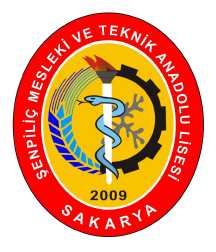 ŞENPİLİÇ MESLEKİ VE TEKNİK ANADOLU LİSESİŞENPİLİÇ MESLEKİ VE TEKNİK ANADOLU LİSESİDöküman No: F01Yayın No: 01Yayın Tarihi:  03/10/2022Revizyon Tarihi:  …./…./….Revizyon Sayısı: 00Sayfa No: 1 /1İşyeri Kaza Ve Meslek Hastalığı Bildirim Formuİşyeri Kaza Ve Meslek Hastalığı Bildirim FormuDöküman No: F01Yayın No: 01Yayın Tarihi:  03/10/2022Revizyon Tarihi:  …./…./….Revizyon Sayısı: 00Sayfa No: 1 /1Düzenleme Tarihi:Düzenleme Tarihi:Düzenleme Tarihi:Düzenleme Tarihi:Düzenleme Tarihi:Düzenleme Tarihi:1OkulunAdı:Adı:1OkulunKodu:Kodu:1OkulunAdresi:Adresi:1OkulunÖğrenci sayısı:Öğrenci sayısı:2Kaza Tarihi:Kaza Tarihi:Kaza Tarihi:2Kazanın Meydana Geldiği Bölüm:Kazanın Meydana Geldiği Bölüm:Kazanın Meydana Geldiği Bölüm:2Kazada Yaralanan Uzuv:Kazada Yaralanan Uzuv:Kazada Yaralanan Uzuv:2Yaralanma Şekli:Yaralanma Şekli:Yaralanma Şekli:3Öğrencinin 1.derece yakınının Adı, Soyadı:Öğrencinin 1.derece yakınının Adı, Soyadı:Öğrencinin 1.derece yakınının Adı, Soyadı:3Açık adresi:Açık adresi:Açık adresi:4Meslek hastalığı tanısı veya şüphesi tarihi:Meslek hastalığı tanısı veya şüphesi tarihi:Meslek hastalığı tanısı veya şüphesi tarihi:4Meslek hastalığı tanısı veya şüphesi ile sevk edilenin çalıştığı bölüm / iş:Meslek hastalığı tanısı veya şüphesi ile sevk edilenin çalıştığı bölüm / iş:Meslek hastalığı tanısı veya şüphesi ile sevk edilenin çalıştığı bölüm / iş:4Meslek hastalığı tanısı veya şüphesinin türü:Meslek hastalığı tanısı veya şüphesinin türü:Meslek hastalığı tanısı veya şüphesinin türü:4   Meslek hastalığının saptanma şekli:   Meslek hastalığının saptanma şekli:   Meslek hastalığının saptanma şekli:5Kazazede veya Kazazedelerin / Meslek Hastalığı TanısıAdı Soyadı:Adı Soyadı:5Kazazede veya Kazazedelerin / Meslek Hastalığı TanısıCinsiyeti:Cinsiyeti:5Kazazede veya Kazazedelerin / Meslek Hastalığı TanısıSigorta sicil no:Sigorta sicil no:5Kazazede veya Kazazedelerin / Meslek Hastalığı TanısıYaşı:Yaşı:5Kazazede veya Kazazedelerin / Meslek Hastalığı TanısıAlanı:Alanı:5Kazazede veya Kazazedelerin / Meslek Hastalığı TanısıDalı:Dalı:5Kazazede veya Kazazedelerin / Meslek Hastalığı TanısıSınıfı:Sınıfı:5Kazazede veya Kazazedelerin / Meslek Hastalığı TanısıKaza anında yaptığı iş:Kaza anında yaptığı iş:6Kaza sonucu ölü yaralı sayısı:Kaza sonucu ölü yaralı sayısı:Kaza sonucu ölü yaralı sayısı:6Kaza sonucu yaralanan öğrencilerden istiharat alanların sayısı:Kaza sonucu yaralanan öğrencilerden istiharat alanların sayısı:Kaza sonucu yaralanan öğrencilerden istiharat alanların sayısı:6Kazayı gören:Kazayı gören:Kazayı gören:6Şahitlerin Adı, Soyadı:Şahitlerin Adı, Soyadı:Şahitlerin Adı, Soyadı:6Şahitlerin Adresi:Şahitlerin Adresi:Şahitlerin Adresi:6Şahitlerin imzasıŞahitlerin imzasıŞahitlerin imzası6  Kazanın sebebi ve oluş şekli (açıklayınız) :  Kazanın sebebi ve oluş şekli (açıklayınız) :  Kazanın sebebi ve oluş şekli (açıklayınız) :Atölye öğretmeninin adı soyadı imzası:Atölye öğretmeninin adı soyadı imzası:HAZIRLAYANKONTROL EDENONAYLAYANAlan Veya Dal ŞefiOSGKOkul Müdürü